Hypercalcemia in PediatricsPhysiology of Calcium HomeostasisCalcium (Ca) is maintained primarily by parathyroid hormone (PTH) and calcitriol (1,25 dihydroxyvitamin D) through actions on the bone, kidney, and GI tractPTH:Secreted in response to low Ca (sensed by Calcium-sensing Receptor on parathyroid cells). Actions:Bone: PTH mobilizes Ca stores and promotes bone resorption by osteoclastsKidney: PTH increases Ca reabsorption in distal tubule, increases Phosphorus (Phos) excretion, and activates 1-alpha hydroxylase to convert 25-hydroxyvitamin D to 1,25-vitamin D Net effect = Increased serum Ca, decreased serum PhosCalcitriol: GI tract (primary source of calcium): calcitriol enhances intestinal Ca and Phos absorptionNet effect = Increase serum Ca and serum Phos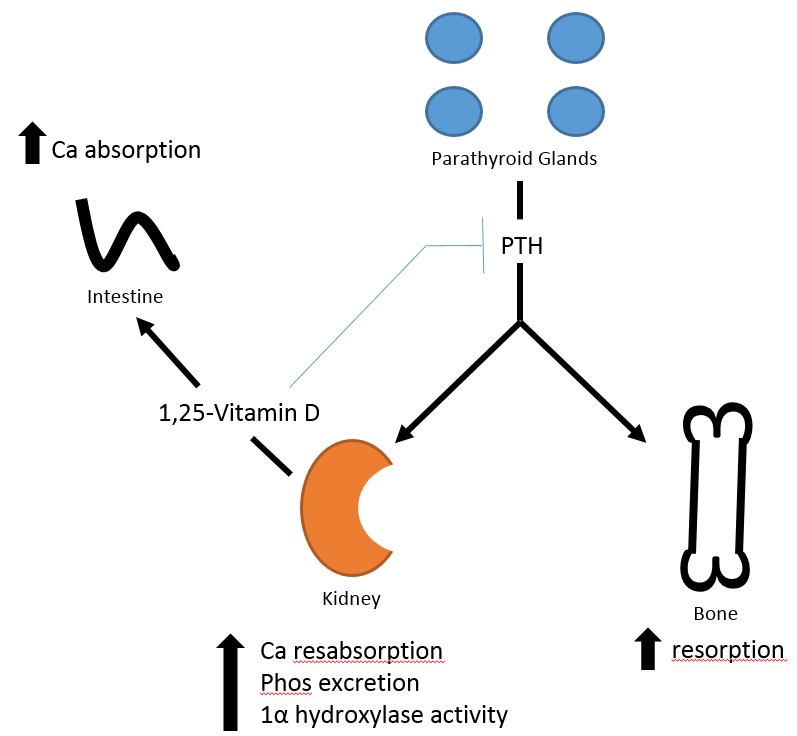 Hypercalcemia: Defined as [Ca] 2 standard deviations above mean (for age) adjusted for albuminSymptoms/Signs: “bones/stones” (nephrolithiasis, bone pain, polyuria), “groans” (abdominal pain, constipation), “psychic overtones” (fatigue, irritability, behavior change, depression, memory loss), failure to thrive, hypotonia, dehydrationHistory: dietary assessment, medications (including OTC), family history of hypercalcemiaPhysical Exam: dysmorphic features, bony abnormalitiesLab Evaluation: total Ca,albumin, ionized Ca, Phos, magnesium, PTH, 25-hydroxyvitamin DAlso consider: 1,25-hydroxyvitamin D, urine calcium/creatinineDifferential diagnosis:PTH-Independent Hypercalcemia (more common)Milk-alkali syndromeHypervitaminosis D: Vitamin D toxicity, CYP24A1 mutationImmobilizationHypervitaminosis AGranulomatous disorder: subcutaneous fat necrosis of the newborn, TB, sarcoid Endocrinopathies: hyperthyroidism, adrenal insufficiency, pheochromocytoma, severe congenital hypothyroidismInborn errors of metabolismWilliams Syndrome: infantile hypercalcemiaMedications: thiazidePhosphate depletion in neonatesHypercalcemia of malignancy (uncommon): PTHrP-mediated, osteolysis, 1-25-mediatedPTH-depending Hypercalcemia (less common)Primary hyperparathyroidismLabs: high Ca, low Phos, high PTHEvaluation: Sestamibi, thyroid US to localize enlarged gland(s)Causes (neonatal): maternal hypocalcemiaCauses (children): genetic tumors/hyperplasia (MEN1, MEN2A, MEN3, MEN4, HPT-JT), non-syndromic (FIHP), PTH/PTHrP receptor activating mutations, carcinoma, lithiumTertiary Hyperparathyroidism (from chronic renal disease or hypophosphatemic rickets)Familial hypocalciuric hypercalcemiaLabs: high Ca, normal/high PTH, Ca/Cr clearance < 0.01No symptoms of high PTH (no nephrolithiasis, bone loss)No treatment neededManagement:Based on underlying etiologyIf symptomatic: IVF hydration (with NS)Loop diuretics (enhance urinary Ca excretion but require caution given resulting volume contraction)Calcitonin (short window of effectiveness due to tachyphylaxis)IV bisphosphonatesIf granulomatous disorder: glucocorticoidsIf primary hyperparathyroidism: parathyroidectomy, cinacalcet   Available resources/ReferencesSperling, Mark A. Pediatric Endocrinology 4th Edition.